РОССИЙСКАЯ  ФЕДЕРАЦИЯИРКУТСКАЯ  ОБЛАСТЬАЛАРСКИЙ  РАЙОНАДМИНИСТРАЦИЯ МУНИЦИПАЛЬНОГО ОБРАЗОВАНИЯ «БАХТАЙ»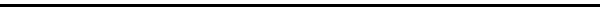 РАСПОРЯЖЕНИЕ «23» июля  2020г.    №  44                                                            с. Бахтай«О создании организационного комитета  поподготовке и проведению мероприятий,посвященных 100-летию Аларского района и 85-летию русского писателя и драматурга  Вампилова  А.В. в 2022 году»        В связи с подготовкой и проведением мероприятий, посвященных  100-летию образования Аларского района и 85-летию русского писателя и драматурга Вампилова  А.В.,  в целях укрепления исторической памяти и преемственности поколений:1. Создать организационный комитет по подготовке и проведению мероприятий, посвященных 100-летию Аларского района и 85-летию русского писателя и драматурга Вампилова  А.В.  в составе согласно приложению.         2. Разработать план мероприятий по подготовке и проведению мероприятий, посвященных 100-летию Аларского района и 85-летию русского писателя и драматурга Вампилова  А.В.          3. Контроль за исполнением настоящего распоряжения возложить на главу муниципального образования «Бахтай» Бальбурову В.П.Глава муниципального образования «Бахтай»                               В.П.Бальбурова                                                             Приложение к распоряжению главы МО «Бахтай»от 23.07.2020 г. № 44 Состав организационного комитета по подготовке и проведению мероприятий, посвященных 100-летию Аларского района и 85-летию Вампилова  А.В.Председатель – Бальбурова В.П. – глава МО «Бахтай».Члены оргкомитета: Федорова Г.С. – директор МБОУ Бахтайская СОШ;Макковеева Е.К. – зам.дир. по воспитательной работе МБОУ Бахтайская СОШ;Богданова Н.К. – директор МБУК ИКЦ МО «Бахтай»;4.  Дабеева Е.В. – заведующая мемориальным домом-музеем им. М.Н. Ербанова;5.  Сактоева Н.Н. – председатель Совета ветеранов МО «Бахтай»;6.  Тангарова Л.К. –заведующая МКДОУ Бахтайский детский сад;7. Шопхонов Н.И. – инструктор по физической культуре и спорту администрации МО «Бахтай»Глава МО « Бахтай»                                               В.П. Бальбурова